Приложение 1.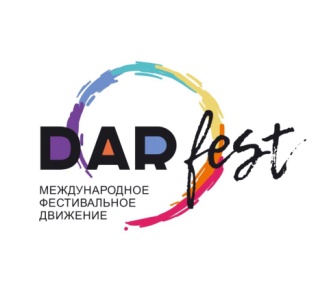 *Все поля ОБЯЗАТЕЛЬНЫ к заполнению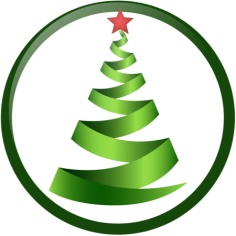 Название школы (студии или др. организации) для диплома____________________________________________________________________________Адрес: _________________________________________________________Контактный тел.: ______________________________________E-mail: ________________________________________________ЗАЯВКАМеждународный дистанционный многожанровый фестиваль-конкурс детского и юношеского творчества«Ёлки»,  25,26,27 декабря 2020 годФ.И.О. Руководителя      _________________________________________________________         Ф.И.О. Балетмейстер ___________________________________________________________                                                                                                                                                Откуда узнали о нашем конкурсе?________________________________________________Ссылка на сайт, сообщество в соцсетях, YouTube-канал или иной ресурс коллектива (если есть)_______________________________________________________________________________Ссылка на YouTube-канал с видеозаписью вашего конкурсного номера_______________________________________________________________________________Дата заполнения: _______________________________________________________________№Название коллектива/ансамбля(ФИО солиста, дуэта, трио, квартета)Номинация/жанр(согласно Положению)Возрастная категорияКол-во участников в номереНазвание номераХронометраж12345